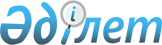 О внесении изменения в постановление акимата Ерейментауского района от 5 марта 2019 года № а-2/57 "Об установлении публичного сервитута"Постановление акимата Ерейментауского района Акмолинской области от 24 мая 2019 года № а-5/164. Зарегистрировано Департаментом юстиции Акмолинской области 4 июня 2019 года № 7223
      Примечание РЦПИ.

      В тексте документа сохранена пунктуация и орфография оригинала.
      В соответствии с Земельным кодексом Республики Казахстан от 20 июня 2003 года, Законом Республики Казахстан от 23 января 2001 года "О местном государственном управлении и самоуправлении в Республике Казахстан", акимат Ерейментауского района ПОСТАНОВЛЯЕТ:
      1. Внести в постановление акимата Ерейментауского района "Об установлении публичного сервитута" от 5 марта 2019 года № а-2/57 (зарегистрировано в Реестре государственной регистрации нормативных правовых актов № 7099, опубликовано 19 марта 2019 года в Эталонном контрольном банке нормативных правовых актов Республики Казахстан в электронном виде) следующее изменение:
      пункт 1 изложить в новой редакции:
      "1. Установить публичный сервитут сроком на 10 лет (десять) без изъятия земельного участка у собственников и землепользователей товариществу с ограниченной ответственностью "SilkNetCom" общей площадью 21,1 гектар, для проектирования, прокладки и эксплуатации волоконно – оптической линии связи, согласно приложению к настоящему постановлению.".
      2. Контроль за исполнением настоящего постановления оставляю за собой.
      3. Настоящее постановление вступает в силу со дня государственной регистрации в Департаменте юстиции Акмолинской области и вводится в действие со дня его официального опубликования.
					© 2012. РГП на ПХВ «Институт законодательства и правовой информации Республики Казахстан» Министерства юстиции Республики Казахстан
				
      Аким Ерейментауского
района 

А. Альжанов
